Converse of the Pythagorean Theorem and Special Right Triangle PracticeDetermine if the following sides form a right triangle. Then state if they form a Pythagorean Triple.60, 80, 100				2.     45, 60, 76				3.    2, 4, Right triangle? ___________		Right triangle? ___________		Right triangle? ___________Pythagorean Triple? _______		Pythagorean Triple? _______		Pythagorean Triple? _______Use special right triangles to find the missing sides.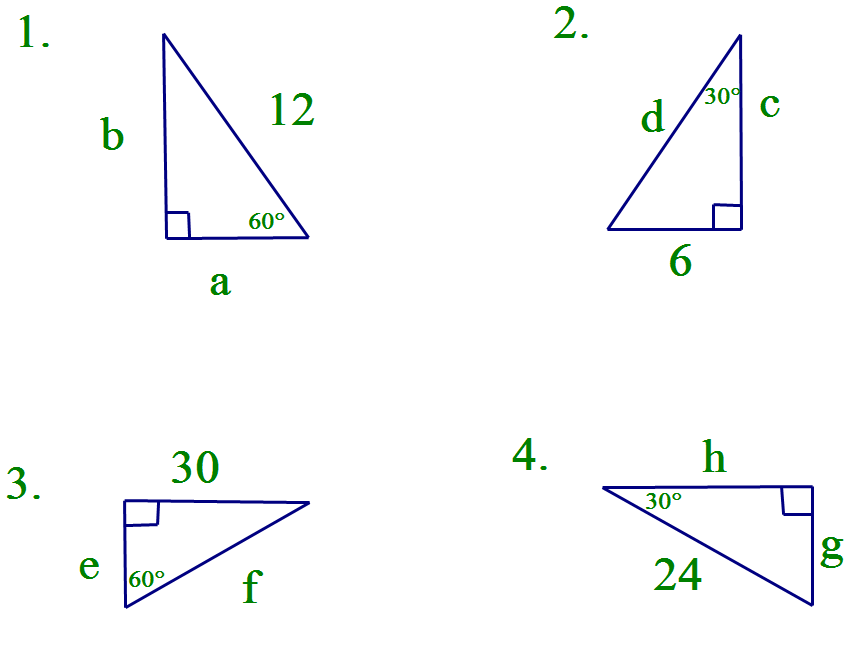 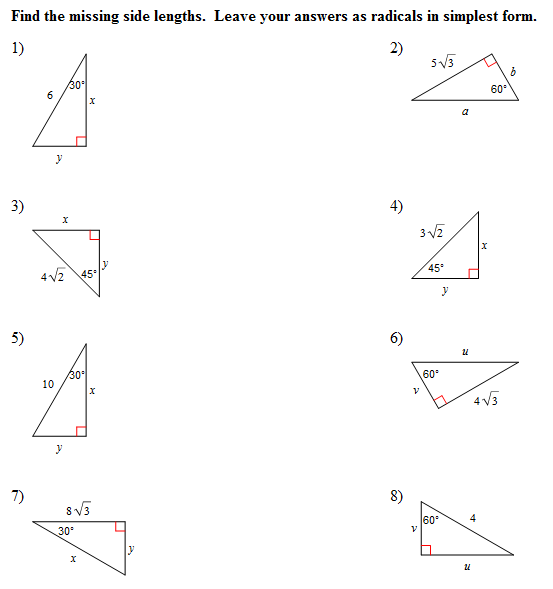 4.					5.					6.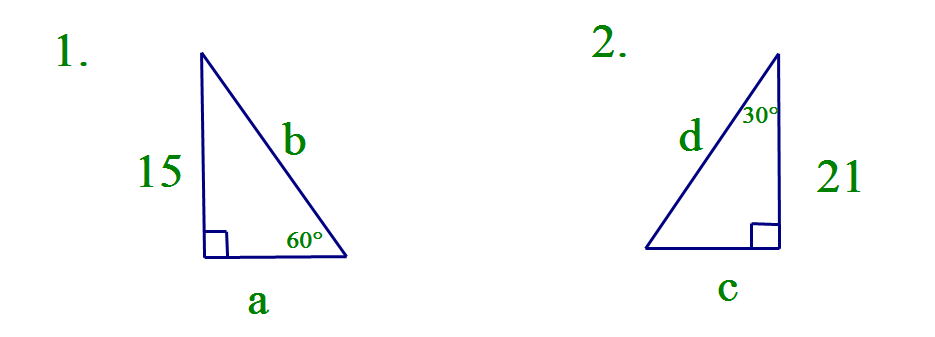 7.					8.					9.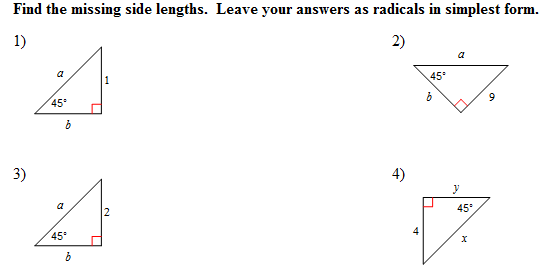 10.					11. 					12. 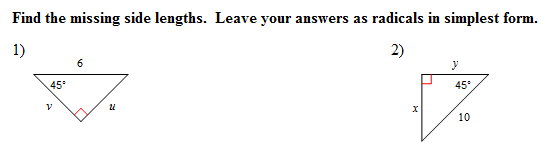 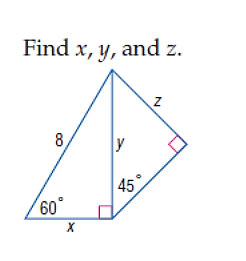 13.				14. 				   15. 